考研数学直通车培训地点：线上   课程时长：246    培训费用：4990数学直通车大纲冲刺班1v1答疑.三师服务.全程伴学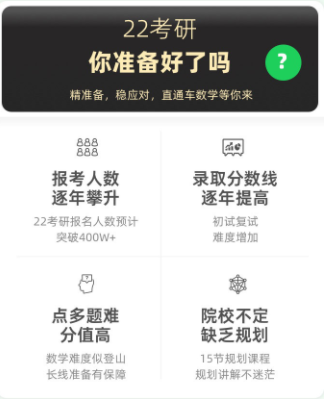 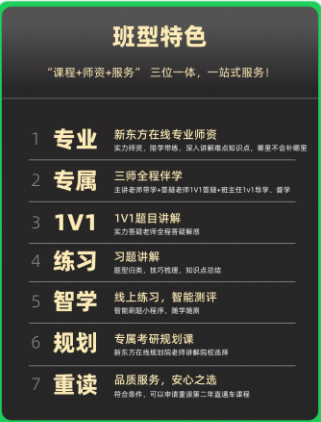 特色详解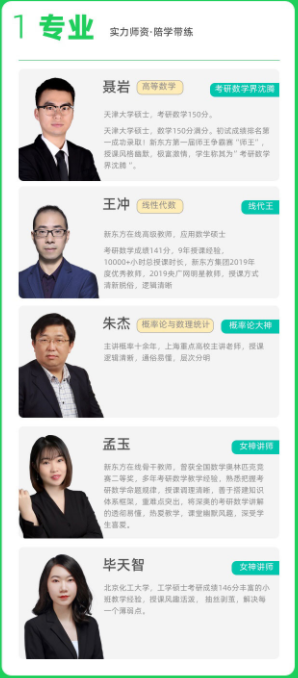 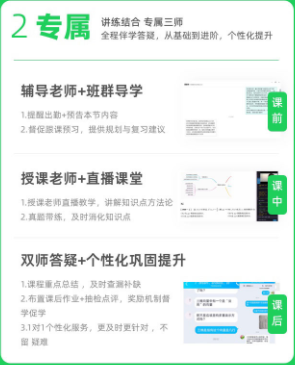 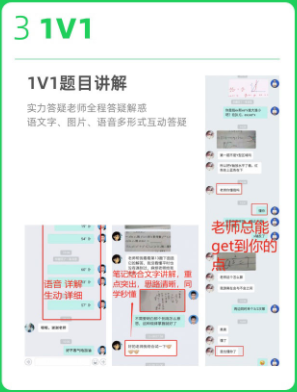 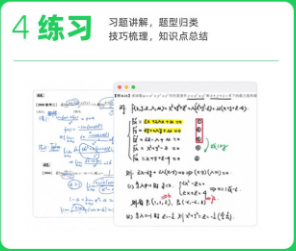 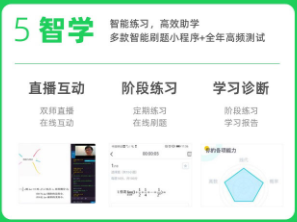 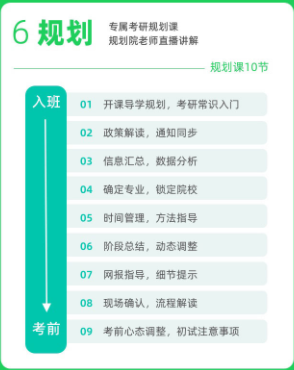 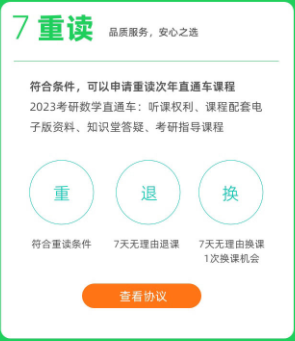 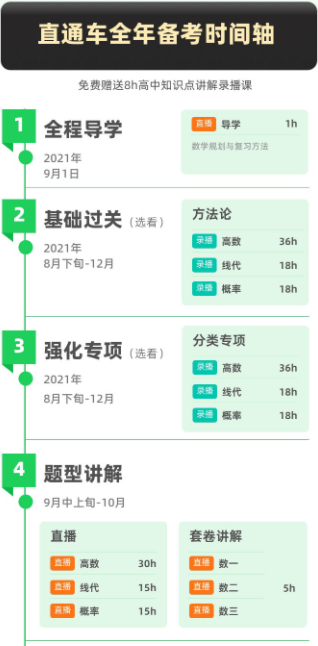 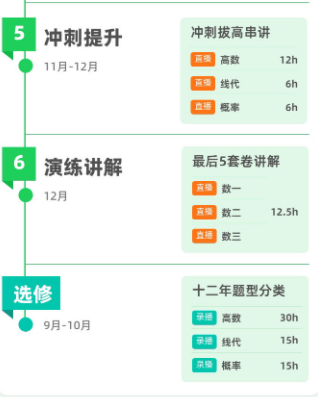 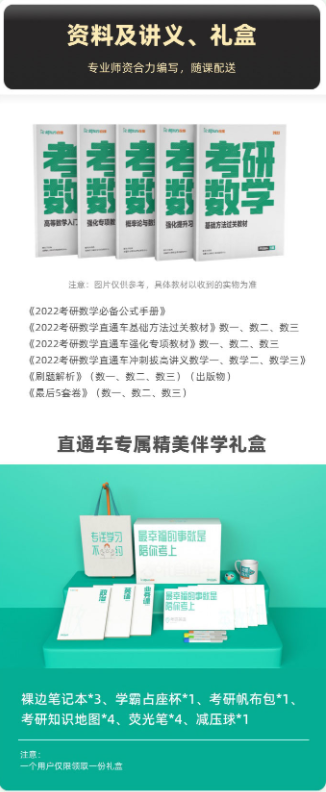 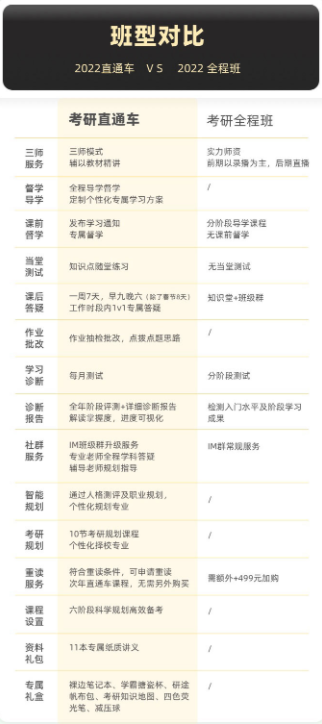 